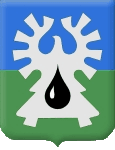 МУНИЦИПАЛЬНОЕ ОБРАЗОВАНИЕ ГОРОД УРАЙХанты-Мансийский автономный округ-ЮграАДМИНИСТРАЦИЯ ГОРОДА УРАЙПОСТАНОВЛЕНИЕот  _________________                                                                                                        №____О внесении изменений в приложение к постановлению администрации города Урай от 29.12.2015 №4484В целях приведения Порядка формирования, утверждения и ведения планов закупок товаров, работ, услуг для обеспечения муниципальных нужд муниципального образования городской округ город Урай в соответствие с Постановлением Правительства Российской  Федерации от 21.11.2013 №1043 «О требованиях к формированию, утверждению и ведению планов закупок товаров, работ, услуг для обеспечения нужд субъекта Российской Федерации и муниципальных нужд, а также требованиях к форме планов закупок товаров, работ, услуг»:Внести изменения в приложение к постановлению администрации города Урай от 29.12.2015 №4484 «О порядке формирования, утверждения и ведения планов закупок товаров, работ, услуг для обеспечения муниципальных нужд муниципального образования городской округ город Урай» согласно приложению.Постановление опубликовать в газете «Знамя» и разместить на официальном сайте органов местного самоуправления города Урай в информационно-телекоммуникационной сети «Интернет».Постановление вступает в силу после его официального опубликования, за исключением пункта 1 приложения к постановлению, вступающего в силу с 01.04.2019.Контроль за выполнением постановления возложить на заместителя главы города Урай С.П.Новосёлову.Глава города Урай                                                                                                       А.В.ИвановПриложение к постановлению администрации города Урай от ________________№______Изменения в Порядок формирования, утверждения и ведения планов закупок товаров, работ, услуг для обеспечения муниципальных нужд муниципального образования городской округ город Урай (далее - Порядок)Порядок дополнить пунктом 4.1 следующего содержания:«4.1. Информация о закупке, предусматривающей заключение энергосервисного контракта, включается в план закупок отдельно от закупок товаров, работ, услуг, относящихся к сфере деятельности субъектов естественных монополий, услуг по водоснабжению, водоотведению, теплоснабжению, газоснабжению, по подключению (присоединению) к сетям инженерно-технического обеспечения по регулируемым в соответствии с законодательством Российской Федерации ценам (тарифам), а также от закупок электрической энергии, мазута, угля и закупок топлива, используемого в целях выработки энергии.».Подпункт 2 пункта 6 Порядка изложить в следующей редакции:«2) муниципальные бюджетные учреждения (за исключением закупок, осуществляемых в соответствии с частями 2 и 6 статьи 15 Закона о контрактной системе) в сроки, установленные Управлением образования и молодежной политики администрации города Урай, осуществляющим на основании муниципальных правовых актов города Урай от имени администрации города Урай часть функций и полномочий учредителя в отношении муниципальных бюджетных дошкольных образовательных учреждений города Урай, муниципальных бюджетных общеобразовательных учреждений города Урай и Муниципального бюджетного учреждения молодежи и дополнительного образования «Центр молодежи и дополнительного образования», и сводно-аналитическим отделом администрации города Урай, осуществляющим на основании муниципальных правовых актов города Урай от имени администрации города Урай часть функций и полномочий учредителя в сфере финансово-экономической деятельности в отношении иных муниципальных бюджетных учреждений (далее – органы, осуществляющие часть функций и полномочий учредителя), но не позднее сроков, установленных настоящим Порядком:».